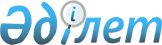 О внесении изменений и дополнения в решение Теректинского районного маслихата от 22 декабря 2014 года №24-2 "О районном бюджете на 2015-2017 годы"
					
			Утративший силу
			
			
		
					Решение Теректинского районного маслихата Западно-Казахстанской области от 28 июля 2015 года № 28-2. Зарегистрировано Департаментом юстиции Западно-Казахстанской области 11 августа 2015 года № 3978. Утратило силу решением Теректинского районного маслихата Западно-Казахстанской области от 11 января 2016 года № 33-2      Сноска. Утратило силу решением Теректинского районного маслихата Западно-Казахстанской области от 11.01.2016 № 33-2.

      В соответствии с Бюджетным кодексом Республики Казахстан от 4 декабря 2008 года и Законом Республики Казахстан "О местном государственном управлении и самоуправлении в Республике Казахстан" от 23 января 2001 года Теректинский районный маслихат РЕШИЛ:

      1. Внести в решение Теректинского районного маслихата от 22 декабря 2014 года № 24-2 "О районном бюджете на 2015-2017 годы" (зарегистрированное в Реестре государственной регистрации нормативных правовых актов № 3757, опубликованное 23 января 2015 года в газете "Теректі жаңалығы-Теректинская новь") следующие изменения и дополнение:

      пункт 1 изложить в следующей редакции:

      "1. Утвердить районный бюджет на 2015-2017 годы согласно приложениям 1, 2 и 3 соответственно, в том числе на 2015 год в следующих объемах:

      1) доходы – 4 613 623 тысячи тенге:

      налоговые поступления – 802 745 тысяч тенге;

      неналоговые поступления – 2 227 тысяч тенге;

      поступления от продажи основного капитала – 6 896 тысяч тенге;

      поступления трансфертов – 3 801 755 тысяч тенге;

      2) затраты – 4 712 104 тысячи тенге;

      3) чистое бюджетное кредитование – 109 407 тысяч тенге:

      бюджетные кредиты – 130 822 тысячи тенге;

      погашение бюджетных кредитов – 21 415 тысяч тенге;

      4) сальдо по операциям с финансовыми активами – 0 тенге:

      приобретение финансовых активов – 0 тенге;

      поступления от продажи финансовых активов государства – 0 тенге;

      5) дефицит (профицит) бюджета – -207 888 тысяч тенге;

      6) финансирование дефицита (использование профицита) бюджета – 207 888 тысяч тенге:

      поступление займов – 130 812 тысяч тенге;

      погашение займов – 21 415 тысяч тенге;

      используемые остатки бюджетных средств – 98 491 тысяча тенге.";

      в подпункте 1) пункта 4:

      абзац первый изложить в следующей редакции:

      "1) из республиканского бюджета в общей сумме 645 103 тысячи тенге:";

      абзац второй изложить в следующей редакции:

      "на реализацию государственного образовательного заказа в дошкольных организациях образования – 61 983 тысячи тенге;";

      абзац девятый изложить в следующей редакции:

      "на оплату труда по новой модели системы оплаты труда и выплату ежемесячной надбавки за особые условия труда к должностным окладам работников государственных учреждений, не являющихся государственными служащими, а также работников государственных казенных предприятий, финансируемых из местных бюджетов – 205 305 тысяч тенге;";

      в подпункте 2) пункта 4:

      абзац первый изложить в следующей редакции:

      "2) из областного бюджета в общей сумме 207 937 тысяч тенге:";

      дополнить абзацем десять следующего содержания:

      "на содержание детско-юношеских спортивных школ – 15 407 тысяч тенге.";

      пункт 12 изложить в следующей редакции:

      "12. Установить гражданским служащим социального обеспечения, образования, культуры и спорта, работающим в сельской местности, согласно перечню должностей специалистов определенных в соответствии с трудовым законодательством Республики Казахстан повышение на 25 % должностных окладов по сравнению со ставкой гражданских служащих, занимающихся этими видами деятельности в городских условиях, с 1 января 2015 года.";

      приложение 1 к указанному решению изложить в новой редакции согласно приложению к настоящему решению.

      2. Руководителю аппарата районного маслихата (В. Мустивко) обеспечить государственную регистрацию данного решения в органах юстиции, его официальное опубликование в информационно-правовой системе "Әділет" и в средствах массовой информации.

      3. Настоящее решение вводится в действие с 1 января 2015 года.

 Районный бюджет на 2015 год            тысяч тенге


					© 2012. РГП на ПХВ «Институт законодательства и правовой информации Республики Казахстан» Министерства юстиции Республики Казахстан
				
      Исполняющий обязанности
председателя сессии

А. Нургалиев

      Секретарь районного
маслихата

А. Нургалиев
Приложение
к решению маслихата
от 28 июля 2015 года № 28-2Приложение 1
 к решению маслихата
от 22 декабря 2014 года № 24-2Категория

Категория

Категория

Категория

Категория

Сумма

Класс

Класс

Класс

Класс

Сумма

Подкласс

Подкласс

Подкласс

Сумма

Специфика

Специфика

Сумма

Наименование

Сумма

1) Доходы

 4 613 623

1

Налоговые поступления

802 745

01

Подоходный налог

309 452

2

Индивидуальный подоходный налог

309 452

03

Социальный налог

236 000

1

Социальный налог

236 000

04

Налоги на собственность

229 529

1

Налоги на имущество

180 075

3

Земельный налог

3 660

4

Налог на транспортные средства

40 054

5

Единый земельный налог

5 740

05

Внутренние налоги на товары, работы и услуги

24 763

2

Акцизы

8 986

3

Поступления за использование природных и других ресурсов

5 160

4

Сборы за ведение предпринимательской и профессиональной деятельности 

10 617

08

Обязательные платежи, взимаемые за совершение юридически значимых действий и (или) выдачу документов уполномоченными на то государственными органами или должностными лицами

3 001

1

Государственная пошлина

3 001

2

Неналоговые поступления

2 227

01

Доходы от государственной собственности 

1 697

5

Доходы от аренды имущества, находящегося в государственной собственности

1 697

04

Штрафы, пени, санкции, взыскания, налагаемые государственными учреждениями, финансируемыми из государственного бюджета, а также содержащимися и финансируемыми из бюджета (сметы расходов) Национального Банка Республики Казахстан

80

1

Штрафы, пени, санкции, взыскания, налагаемые государственными учреждениями, финансируемыми из государственного бюджета, а также содержащимися и финансируемыми из бюджета (сметы расходов) Национального Банка Республики Казахстан, за исключением поступлений от организаций нефтяного сектора

80

06

Прочие неналоговые поступления

450

1

Прочие неналоговые поступления

450

3

Поступления от продажи основного капитала 

6 896

01

Продажа государственного имущества, закрепленного за государственными учреждениями

2 495

1

Продажа государственного имущества, закрепленного за государственными учреждениями

2 495

03

Продажа земли и нематериальных активов

4 401

1

Продажа земли

4 401

4

Поступления трансфертов

3 801 755

02

Трансферты из вышестоящих органов государственного управления

3 801 755

2

Трансферты из областного бюджета

3 801 755

Функциональная группа

Функциональная группа

Функциональная группа

Функциональная группа

Функциональная группа

Сумма

Функциональная подгруппа

Функциональная подгруппа

Функциональная подгруппа

Функциональная подгруппа

Сумма

Администратор бюджетных программ

Администратор бюджетных программ

Администратор бюджетных программ

Сумма

Бюджетная программа

Бюджетная программа

Сумма

Наименование

Сумма

2) Затраты

 4 712 104

01

Государственные услуги общего характера

380 357

1

Представительные, исполнительные и другие органы, выполняющие общие функции государственного управления

341 894

112

Аппарат маслихата района (города областного значения)

15 801

001

Услуги по обеспечению деятельности маслихата района (города областного значения)

15 601

003

Капитальные расходы государственного органа

200

122

Аппарат акима района (города областного значения)

78 650

001

Услуги по обеспечению деятельности акима района (города областного значения)

78 650

123

Аппарат акима района в городе, города районного значения, поселка, села, сельского округа

247 443

001

Услуги по обеспечению деятельности акима района в городе, города районного значения, поселка, села, сельского округа

221 243

022

Капитальные расходы государственного органа

26 200

2

Финансовая деятельность

298

459

Отдел экономики и финансов района (города областного значения)

298

010

Приватизация, управление коммунальным имуществом, постприватизационная деятельность и регулирование споров, связанных с этим

298

9

Прочие государственные услуги общего характера

38 165

458

Отдел жилищно-коммунального хозяйства, пассажирского транспорта и автомобильных дорог района (города областного значения)

18 038

001

Услуги по реализации государственной политики на местном уровне в области жилищно-коммунального хозяйства, пассажирского транспорта и автомобильных дорог

15 703

013

Капитальные расходы государственного органа 

2 335

459

Отдел экономики и финансов района (города областного значения)

20 127

001

Услуги по реализации государственной политики в области формирования и развития экономической политики, государственного планирования, исполнения бюджета и управления коммунальной собственностью района (города областного значения)

19 338

015

Капитальные расходы государственного органа

789

02

Оборона

44 645

1

Военные нужды 

8 141

122

Аппарат акима района (города областного значения)

8 141

005

Мероприятия в рамках исполнения всеобщей воинской обязанности

8 141

2

Организация работы по чрезвычайным ситуациям

36 504

122

Аппарат акима района (города областного значения)

36 504

006

Предупреждение и ликвидация чрезвычайных ситуаций масштаба района (города областного значения)

21 624

007

Мероприятия по профилактике и тушению степных пожаров районного (городского) масштаба, а также пожаров в населенных пунктах, в которых не созданы органы государственной противопожарной службы

14 880

03

Общественный порядок, безопасность, правовая, судебная, уголовно- исполнительная деятельность

5 610

9

Прочие услуги в области общественного порядка и безопасности

5 610

458

Отдел жилищно-коммунального хозяйства, пассажирского транспорта и автомобильных дорог района (города областного значения)

5 610

021

Обеспечение безопасности дорожного движения в населенных пунктах

5 610

04

Образование

2 867 522

1

Дошкольное воспитание и обучение

262 149

464

Отдел образования района (города областного значения)

262 149

009

Обеспечение деятельности организаций дошкольного воспитания и обучения

193 978

040

Реализация государственного образовательного заказа в дошкольных организациях образования

68 171

2

Начальное, основное среднее и общее среднее образование

2 502 771

123

Аппарат акима района в городе, города районного значения, поселка, села, сельского округа

15 729

005

Организация бесплатного подвоза учащихся до школы и обратно в сельской местности

15 729

457

Отдел культуры, развития языков, физической культуры и спорта района (города областного значения)

16 445

017

Дополнительное образование для детей и юношества по спорту

16 445

464

Отдел образования района (города областного значения)

2 470 597

003

Общеобразовательное обучение 

2 319 155

006

Дополнительное образование для детей 

151 442

9

Прочие услуги в области образования

102 602

464

Отдел образования района (города областного значения)

102 602

001

Услуги по реализации государственной политики на местном уровне в области образования 

11 205

005

Приобретение и доставка учебников, учебно- методических комплексов для государственных учреждений образования района (города областного значения)

39 831

007

Проведение школьных олимпиад, внешкольных мероприятий и конкурсов районного (городского) масштаба

2 226

015

Ежемесячная выплата денежных средств опекунам (попечителям) на содержание ребенка-сироты (детей-сирот), и ребенка (детей), оставшегося без попечения родителей 

13 836

029

Обследование психического здоровья детей и подростков и оказание психолого-медико-педагогической консультативной помощи населению

12 985

067

Капитальные расходы подведомственных государственных учреждений и организаций

22 519

05

Здравоохранение

970

9

Прочие услуги в области здравоохранения

970

123

Аппарат акима района в городе, города районного значения, поселка, села, сельского округа

970

002

Организация в экстренных случаях доставки тяжелобольных людей до ближайшей организации здравоохранения, оказывающей врачебную помощь

970

06

Социальная помощь и социальное обеспечение

239 019

1

Социальное обеспечение

5 587

464

Отдел образования района (города областного значения)

5 587

030

Содержание ребенка (детей), переданного патронатным воспитателям

5 587

2

Социальная помощь

205 005

451

Отдел занятости и социальных программ района (города областного значения)

205 005

002

Программа занятости

42 579

005

Государственная адресная социальная помощь

3 745

006

Оказание жилищной помощи

846

007

Социальная помощь отдельным категориям нуждающихся граждан по решениям местных представительных органов

32 369

010

Материальное обеспечение детей- инвалидов, воспитывающихся и обучающихся на дому

951

014

Оказание социальной помощи нуждающимся гражданам на дому

50 617

016

Государственные пособия на детей до 18 лет

31 901

017

Обеспечение нуждающихся инвалидов обязательными гигиеническими средствами и предоставление услуг специалистами жестового языка, индивидуальными помощниками в соответствии с индивидуальной программой реабилитации инвалида

20 396

023

Обеспечение деятельности центров занятости населения

46

052

Проведение мероприятий, посвященных семидесятилетию Победы в Великой Отечественной войне

21 555

9

Прочие услуги в области социальной помощи и социального обеспечения

28 427

451

Отдел занятости и социальных программ района (города областного значения)

28 371

001

Услуги по реализации государственной политики на местном уровне в области обеспечения занятости и реализации социальных программ для населения

26 805

011

Оплата услуг по зачислению, выплате и доставке пособий и других социальных выплат

1 566

458

Отдел жилищно-коммунального хозяйства, пассажирского транспорта и автомобильных дорог района (города областного значения)

56

050

Реализация Плана мероприятий по обеспечению прав и улучшению качества жизни инвалидов

56

07

Жилищно-коммунальное хозяйство

493 043

1

Жилищное хозяйство

10 500

458

Отдел жилищно-коммунального хозяйства, пассажирского транспорта и автомобильных дорог района (города областного значения)

6 000

003

Организация сохранения государственного жилищного фонда

5 000

004

Обеспечение жильем отдельных категорий граждан

900

031

Изготовление технических паспортов на объекты кондоминиумов

100

466

Отдел архитектуры, градостроительства и строительства района (города областного значения)

4 500

003

Проектирование и (или) строительство, реконструкция жилья коммунального жилищного фонда

1 700

004

Проектирование, развитие и (или) обустройство инженерно-коммуникационной инфраструктуры

2 800

2

Коммунальное хозяйство

358 362

123

Аппарат акима района в городе, города районного значения, поселка, села, сельского округа

280

014

Организация водоснабжения населенных пунктов

280

458

Отдел жилищно-коммунального хозяйства, пассажирского транспорта и автомобильных дорог района (города областного значения)

81 718

012

Функционирование системы водоснабжения и водоотведения

81 718

466

Отдел архитектуры, градостроительства и строительства района (города областного значения)

276 364

005

Развитие коммунального хозяйства

41 734

058

Развитие системы водоснабжения и водоотведения в сельских населенных пунктах

234 630

3

Благоустройство населенных пунктов

124 181

123

Аппарат акима района в городе, города районного значения, поселка, села, сельского округа

100 757

008

Освещение улиц населенных пунктов

32 691

011

Благоустройство и озеленение населенных пунктов

68 066

458

Отдел жилищно-коммунального хозяйства, пассажирского транспорта и автомобильных дорог района (города областного значения)

23 424

016

Обеспечение санитарии населенных пунктов

3 000

018

Благоустройство и озеленение населенных пунктов

20 424

08

Культура, спорт, туризм и информационное пространство

425 806

1

Деятельность в области культуры

215 318

457

Отдел культуры, развития языков, физической культуры и спорта района (города областного значения)

200 318

003

Поддержка культурно-досуговой работы

200 318

466

Отдел архитектуры, градостроительства и строительства района (города областного значения)

15 000

011

Развитие объектов культуры

15 000

2

Спорт

16 324

457

Отдел культуры, развития языков, физической культуры и спорта района (города областного значения)

16 324

008

Развитие массового спорта и национальных видов спорта 

12 030

009

Проведение спортивных соревнований на районном (города областного значения) уровне

1 101

010

Подготовка и участие членов сборных команд района (города областного значения) по различным видам спорта на областных спортивных соревнованиях

3 193

3

Информационное пространство

93 678

456

Отдел внутренней политики района (города областного значения)

9 679

002

Услуги по проведению государственной информационной политики

9 679

457

Отдел культуры, развития языков, физической культуры и спорта района (города областного значения)

83 999

006

Функционирование районных (городских) библиотек

83 999

9

Прочие услуги по организации культуры, спорта, туризма и информационного пространства

100 486

456

Отдел внутренней политики района (города областного значения)

26 985

001

Услуги по реализации государственной политики на местном уровне в области информации, укрепления государственности и формирования социального оптимизма граждан

11 349

003

Реализация мероприятий в сфере молодежной политики

15 636

457

Отдел культуры, развития языков, физической культуры и спорта района (города областного значения)

73 501

001

Услуги по реализации государственной политики на местном уровне в области культуры, развития языков, физической культуры и спорта 

10 536

014

Капитальные расходы государственного органа 

500

032

Капитальные расходы подведомственных государственных учреждений и организаций

62 465

10

Сельское, водное, лесное, рыбное хозяйство, особо охраняемые природные территории, охрана окружающей среды и животного мира, земельные отношения

125 795

1

Сельское хозяйство

60 684

459

Отдел экономики и финансов района (города областного значения)

19 029

099

Реализация мер по оказанию социальной поддержки специалистов

19 029

462

Отдел сельского хозяйства района (города областного значения)

18 909

001

Услуги по реализации государственной политики на местном уровне в сфере сельского хозяйства

18 909

473

Отдел ветеринарии района (города областного значения)

22 746

001

Услуги по реализации государственной политики на местном уровне в сфере ветеринарии

7 638

006

Организация санитарного убоя больных животных

1 800

007

Организация отлова и уничтожения бродячих собак и кошек

1 430

008

Возмещение владельцам стоимости изымаемых и уничтожаемых больных животных, продуктов и сырья животного происхождения

5 960

009

Проведение ветеринарных мероприятий по энзоотическим болезням животных

5 218

010

Проведение мероприятий по идентификации сельскохозяйственных животных

700

6

Земельные отношения

10 342

463

Отдел земельных отношений района (города областного значения)

10 342

001

Услуги по реализации государственной политики в области регулирования земельных отношений на территории района (города областного значения)

9 367

003

Земельно-хозяйственное устройство населенных пунктов

770

007

Капитальные расходы государственного органа

205

10

9

Прочие услуги в области сельского, водного, лесного, рыбного хозяйства, охраны окружающей среды и земельных отношений

54 769

473

Отдел ветеринарии района (города областного значения)

54 769

011

Проведение противоэпизоотических мероприятий

54 769

11

Промышленность, архитектурная, градостроительная и строительная деятельность

18 368

2

Архитектурная, градостроительная и строительная деятельность

18 368

466

Отдел архитектуры, градостроительства и строительства района (города областного значения)

18 368

001

Услуги по реализации государственной политики в области строительства, улучшения архитектурного облика городов, районов и населенных пунктов области и обеспечению рационального и эффективного градостроительного освоения территории района (города областного значения)

18 198

015

Капитальные расходы государственного органа

170

12

Транспорт и коммуникации

51 038

1

Автомобильный транспорт

51 038

123

Аппарат акима района в городе, города районного значения, поселка, села, сельского округа

10 890

013

Обеспечение функционирования автомобильных дорог в городах районного значения, поселках, селах, сельских округах

10 890

458

Отдел жилищно-коммунального хозяйства, пассажирского транспорта и автомобильных дорог района (города областного значения)

40 148

023

Обеспечение функционирования автомобильных дорог

37 000

045

Капитальный и средний ремонт автомобильных дорог районного значения и улиц населенных пунктов

3 148

13

Прочие

58 361

3

Поддержка предпринимательской деятельности и защита конкуренции

8 801

469

Отдел предпринимательства района (города областного значения)

8 801

001

Услуги по реализации государственной политики на местном уровне в области развития предпринимательства

8 053

004

Капитальные расходы государственного органа 

748

9

Прочие

49 560

123

Аппарат акима района в городе, города районного значения, поселка, села, сельского округа

33 823

040

Реализация мер по содействию экономическому развитию регионов в рамках Программы "Развитие регионов" 

33 823

459

Отдел экономики и финансов района (города областного значения)

15 737

012

Резерв местного исполнительного органа района (города областного значения) 

15 737

14

Обслуживание долга 

0

1

Обслуживание долга 

0

459

Отдел экономики и финансов района (города областного значения)

0

021

Обслуживание долга местных исполнительных органов по выплате вознаграждений и иных платежей по займам из областного бюджета

0

15

Трансферты

1 570

1

Трансферты

1 570

459

Отдел экономики и финансов района (города областного значения)

1 570

006

Возврат неиспользованных (недоиспользованных) целевых трансфертов

1 570

3) Чистое бюджетное кредитование

109 407

Бюджетные кредиты 

130 822

10

Сельское, водное, лесное, рыбное хозяйство, особо охраняемые природные территории, охрана окружающей среды и животного мира, земельные отношения

130 822

1

Сельское хозяйство

130 822

459

Отдел экономики и финансов района (города областного значения)

130 822

018

Бюджетные кредиты для реализации мер социальной поддержки специалистов 

130 822

Категория

Категория

Категория

Категория

Категория

Сумма

Класс

Класс

Класс

Класс

Сумма

Подкласс

Подкласс

Подкласс

Сумма

Специфика

Специфика

Сумма

Наименование

Сумма

5

Погашение бюджетных кредитов

21 415

01

Погашение бюджетных кредитов

21 415

1

Погашение бюджетных кредитов, выданных из государственного бюджета

21 415

4) Сальдо по операциям с финансовыми активами

0

Функциональная группа

Функциональная группа

Функциональная группа

Функциональная группа

Функциональная группа

Сумма

Функциональная подгруппа

Функциональная подгруппа

Функциональная подгруппа

Функциональная подгруппа

Сумма

Администратор бюджетных программ

Администратор бюджетных программ

Администратор бюджетных программ

Сумма

Бюджетная программа

Бюджетная программа

Сумма

Наименование

Сумма

Приобретение финансовых активов

0

07

Жилищно-коммунальное хозяйство

0

1

Жилищное хозяйство

0

458

Отдел жилищно-коммунального хозяйства, пассажирского транспорта и автомобильных дорог района (города областного значения)

0

060

Увеличение уставных капиталов специализированных уполномоченных организаций

0

Категория

Категория

Категория

Категория

Категория

Сумма

Класс

Класс

Класс

Класс

Сумма

Подкласс

Подкласс

Подкласс

Сумма

Специфика

Специфика

Сумма

Наименование

Сумма

6

Поступления от продажи финансовых активов государства

0

01

Поступления от продажи финансовых активов государства

0

1

Поступления от продажи финансовых активов внутри страны

0

5) Дефицит (профицит) бюджета

-207 888

6) Финансирование дефицита (использование профицита) бюджета

207 888

7

Поступления займов

130 812

01

Внутренние государственные займы

130 812

2

Договоры займа

130 812

Функциональная группа

Функциональная группа

Функциональная группа

Функциональная группа

Функциональная группа

Сумма

Функциональная подгруппа

Функциональная подгруппа

Функциональная подгруппа

Функциональная подгруппа

Сумма

Администратор бюджетных программ

Администратор бюджетных программ

Администратор бюджетных программ

Сумма

Бюджетная программа

Бюджетная программа

Сумма

Наименование

Сумма

16

Погашение займов

21 415

1

Погашение займов 

21 415

459

Отдел экономики и финансов района (города областного значения)

21 415

005

Погашение долга местного исполнительного органа перед вышестоящим бюджетом

21 415

Категория

Категория

Категория

Категория

Категория

Сумма

Класс

Класс

Класс

Класс

Сумма

Подкласс

Подкласс

Подкласс

Сумма

Специфика

Специфика

Сумма

Наименование

Сумма

8

Используемые остатки бюджетных средств

98 491

01

Остатки бюджетных средств

98 491

1

Свободные остатки бюджетных средств

98 491

